PERALTA COMMUNITY COLLEGE DISTRICT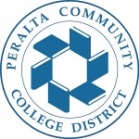 COUNCIL ON INSTRUCTION, PLANNING, AND DEVELOPMENT (CIPD)   CIPD Agenda, Monday, Sept 10, 2018, 1:00pm-3:00pm, District Board Room Co-Chair: Siri Brown, VC of Academic AffairsCo-Chair: Heather Sisneros, Laney Curriculum ChairNote Taker: LaShaune Fitch ACT 1: Review May 9, 2018 agenda minutes (1:00pm- 1:10pm)ACT 2: Curriculum proposals for review and approval (1:10pm-2:00pm)Laney College Berkeley City College District wide Effective Term ChangesMerritt CollegeCollege of Alameda    ACT 3: Pressing curriculum topics (2:00pm-3:00pm) Update on Peralta Program and Course Approval Handbook PCCD Curriculum Consultation Guidelines: Reaffirm use and protocolsUpdated AP 4020College Catalog/Addendum DeadlinesUpdate on Online College Catalog Updating Curriculum : Timely and RegularlyUpdate on Noncredit and ACCJC Substantive Change Discipline description Update: E/ET, change from Electricity/Electronics Technology to Electrical and Electronics Technology